OSNOVNA ŠOLA COL UČENJE NA DALJAVO Predmet: LIKOVNA UMETNOSTDatum: 16. april 2020 Razred: 6.RISARSKI MATERIALI, ORODJA, PODLAGE IN TEHNIKERISARSKI MATERIALISuhi (svinčnik, barvni svinčnik, kreda, oglje, voščenka …)Tekoči (tuš, črnilo, vodena barvica, flomaster, kemični svinčnik …)Računalnik kot risarsko orodjeRISARSKE PODLAGE (so različnih oblik, velikosti, barv in kakovosti)risalni listi, karton, ovojni papir, šeleshamer, časopisni papir … risarske podlage so lahko različnih oblik: štirikotne, trikotne, ovalne, okrogle …RISARSKA TEHNIKA je način dela z risarskimi materiali in orodji na ustrezno podlagoOglej si videoposnetek na spodnji povezavi:https://www.youtube.com/watch?v=86trDZGdPtsLIKOVNA NALOGA - risanje v mivkoPotrebščine:Večja ravna površina / po možnosti steklenaMivka, pesek, koruzni ali pšenični zdrob, moka … Risalo (tanjše, debelejše paličice, prsti … )Postopek:Stekleno površino postavi na stojalo tako, da boš imel/imela spodaj prostor za svetilkoMivko (ali kako drugo snov) enakomerno razporediš po površini in pričneš z risanjemZelo dobre učinke boš dosegel/dosegla, če boš za površino izbral/izbrala steklo (ali kako drugo prozorno podlago, ker lahko spodaj postaviš svetilko in tako z risanjem dosežeš zelo lepe svetlostne učinke, ker bo svetloba na mestih, kjer si risal/risala pronicala skozi snov)Z risanjem po površini poskusi ustvariti kratko zgodbo (ustvari vsaj tri risbe in vsako fotografiraj)Fotografije pošlji na e-naslov: lum.otlica@gmail.com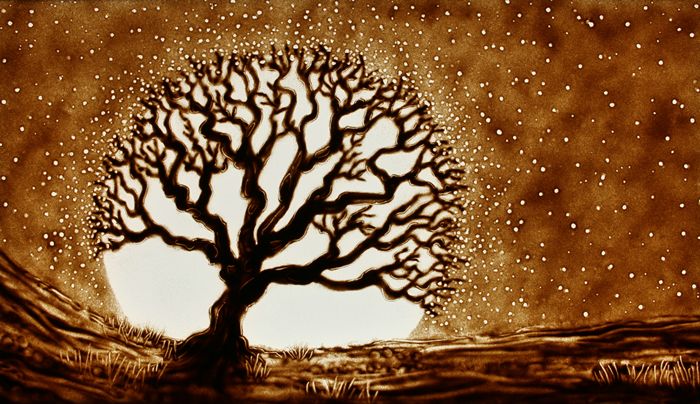 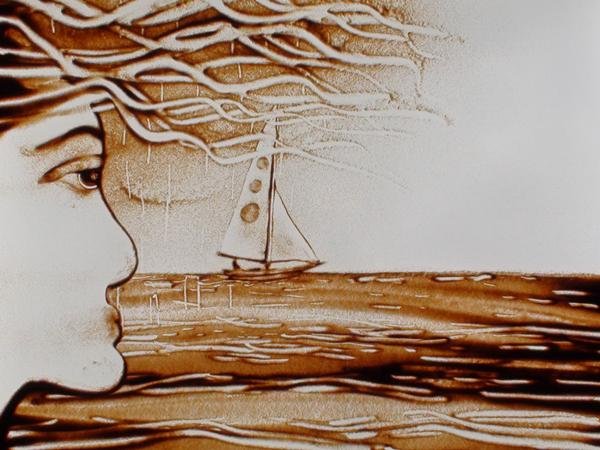 Veliko veselja pri ustvarjanju ti želim!Ana Trošt, prof. LUM